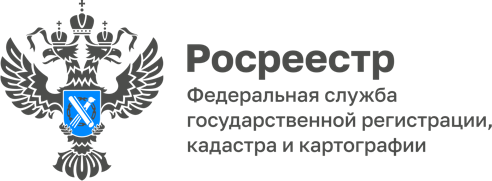 20.06.2022Электронные сервисы РосреестраС каждым годом все большее количество различных государственных услуг предоставляется в электронном виде, в том числе и услуги Росреестра. Через сайт https://rosreestr.gov.ru/ можно получить больше десятка услуг.Следующие электронные услуги Росреестра доступны заявителям:	Справочная информация по объектам недвижимости в режиме online - сервис позволяет получить общедоступную информацию об объекте недвижимости: его размерах, адресе, кадастровой стоимости и наличии обременений (аренда, залог и др.). 	Публичная кадастровая карта - 	удобный сервис для быстрого поиска информации об определенном земельном участке. 	Доступ к ФГИС ЕГРН – сервис позволяет получить информацию из ЕГРН через Федеральную государственную информационную систему ведения Единого государственного реестра недвижимости (ФГИС ЕГРН). Эта система позволяет оперативно получать необходимые сведения. Как правило, ответ может быть получен в течение 5-10 минут. 	Проверка электронного документа – сервис позволяет проверить электронный документ. Выписки из ФГИС ЕГРН выгружаются в виде файлов xml. Но не каждый компьютер имеет настройки, позволяющие их читать. Для решения этой проблемы можно использовать сервис «проверка электронного документа». Он позволяет сформировать печатное представление выписки, полученной в электронном виде. У сервиса есть и другое применение – проверка корректности электронной цифровой подписи документа. 	Получение сведений из ЕГРН – сервис предоставляет возможность также через сайт Росреестра заказать и получить в электронном виде выписку из ЕГРН. В отличие от информационной выписки из ФГИС ЕГРН, она является актуальной на дату предоставления и по юридической силе идентична бумажной выписке. Также можно получить другие сведения из ЕГРН: копии договоров, межевых планов, аналитической информации и др. 	Государственная регистрация – сервис предоставляет возможность вместо посещения пунктов приема документов загрузить электронные документы через сервис ведомства. Для получения услуги необходимо перевести бумаги в электронный вид, а также приобрести электронную подпись. Ее можно получить в любом удостоверяющем центре, перечень которых размещен на сайте Росреестра.	Кадастровый учет – используя возможности данного сервиса через сайт можно поставить объект недвижимости на кадастровый учет. Для этого понадобится межевой план земельного участка или технический план объекта капитального строительства в формате XML, подписанный электронной подписью кадастрового инженера. 	Проверка исполнения запроса (заявления) – через данный сервис можно проверить стадию исполнения заявления. При этом услугой могут воспользоваться и лица, подавшие заявление «на бумаге». 	Мониторинг рынка недвижимости - благодаря этому сервису можно изучить информацию о сделках на рынке недвижимости, сортируя их по различным параметрам. 	Фонд данных государственной кадастровой оценки – сервис позволяет получить информацию о том, как была определена кадастровая стоимость недвижимости. 	Рейтинг кадастровых инженеров  - 	сервис содержит сведения о каждом кадастровом инженере, допущенном к работе по специальности. Через сервис можно увидеть, членом какой СРО инженер является и запись, указывающую на аннулирование его квалификационного аттестата. Также в системе содержится статистика результатов профессиональной деятельности инженера, количество принятых работ, отказов в осуществлении кадастрового учета и решений о необходимости устранения допущенных ошибок. 	Также на сайте ведомства предоставлен ряд сервисов, позволяющих получить ответы на интересующие вопросы. 	Сервис «Жизненные ситуации» является конструктором, составляющим перечень необходимых для обращения документов.	Через страницу «Обращения граждан» можно задать интересующий вопрос, ответ на который будет получен в течение 30 календарных дней.	Сервис «Помощь и поддержка» содержит ответы на часто встречающиеся вопросы.Ведущий специалист-экспертШегарского межмуниципального отдела						          Управления Росреестра по Томской областиСергей Малюгин